I understand the skill and can explain it to others. 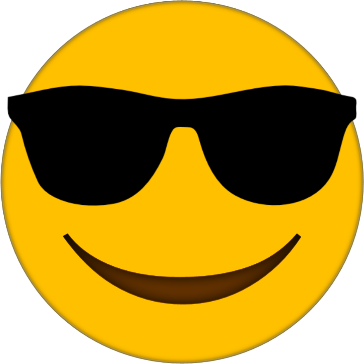 I understand the skill and can work independently. 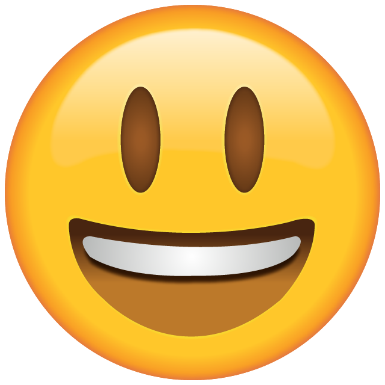 I understand the skill with help. 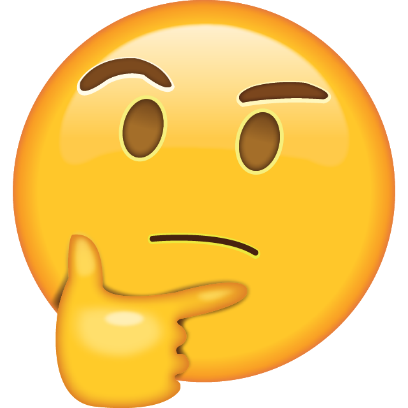 I don’t understand the skill, YET. 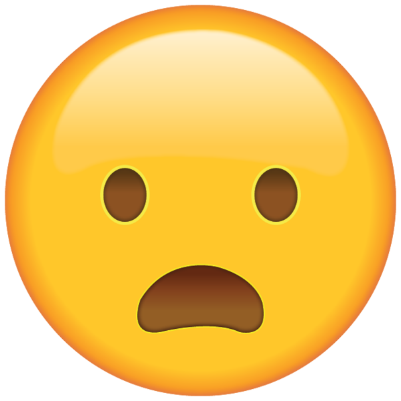 